
АДМИНИСТРАЦИЯ  ГРИГОРЬЕВСКОГО  СЕЛЬСКОГО  ПОСЕЛЕНИЯ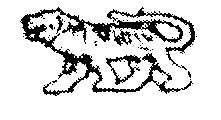 МИХАЙЛОВСКОГО  МУНИЦИПАЛЬНОГО  РАЙОНАПРИМОРСКОГО  КРАЯПОСТАНОВЛЕНИЕ10  июня 2015г.                                        с. Григорьевка                                                     № 84Об удовлетворении протеста, принесенного прокурором Михайловского района от 01.06.2015 г. № 7-22-15 на постановление администрации Григорьевского сельского поселения от 25.02.2015г. № 35 «Об утверждении Правил присвоения, изменения и аннулирования адресов на территории  Григорьевского сельского поселения(в редакции от 08.06.2015г. № 83)»В соответствии с Федеральным законом от 06.10.2003г. № 131-ФЗ "Об общих принципах организации местного самоуправления в Российской Федерации" (в ред. 27.05.2014г.), статьями 1, 3, частью 3 ст. 5  Федерального закона от 28.12.2013г. № 443-ФЗ «О федеральной информационной адресной системе и о внесении изменений в Федеральный закон "Об общих принципах организации местного самоуправления в Российской Федерации"» (в действующей редакции), Уставом Григорьевского сельского поселения и с целью устранения противоречий МПА требованиям действующего законодательства, на основании протеста, принесенного прокурором Михайловского района от 01.06.2015г. № 7-22-15 на постановление администрации Григорьевского сельского поселения от 25.02.2015г. № 35 «Об утверждении Правил присвоения, изменения и аннулирования адресов на территории  Григорьевского сельского поселения» (в редакции от 08.06.2015г. № 83), администрация Григорьевского сельского поселенияПОСТАНОВЛЯЕТ:Удовлетворить протест, принесенный прокурором Михайловского района от 01.06.2015г. № 7-22-15 на постановление администрации Григорьевского сельского поселения от 25.02.2015г. № 35 «Об утверждении Правил присвоения, изменения и аннулирования адресов на территории  Григорьевского сельского поселения» (в редакции от 08.06.2015г. № 83)».Отменить постановление администрации Григорьевского сельского поселения от 25.02.2015г. № 35 «Об утверждении Правил присвоения, изменения и аннулирования адресов на территории  Григорьевского сельского поселения» (в редакции от 08.06.2015г. № 83)».Обнародовать настоящее постановление в местах, установленных Уставом Григорьевского сельского поселения. Настоящее  постановление  вступает в силу со дня его официального обнародования.Контроль за исполнением настоящего постановления оставляю за собой.Глава Григорьевского сельского поселения,глава администрации поселения                                                                            А.С. Дрёмин